Zakoupení permanentek na sezonu 2024/202524/25 permanentka STANDARD24/25 permanentka EXTRAPermanentky zakupované on-line je možné zaslat POUZE POŠTOU – NELZE je vyzvednout osobně.Kliknutím na tlačítko koupit se zobrazí přehled sektorů, kde jsou barevně rozlišeny cenové kategorie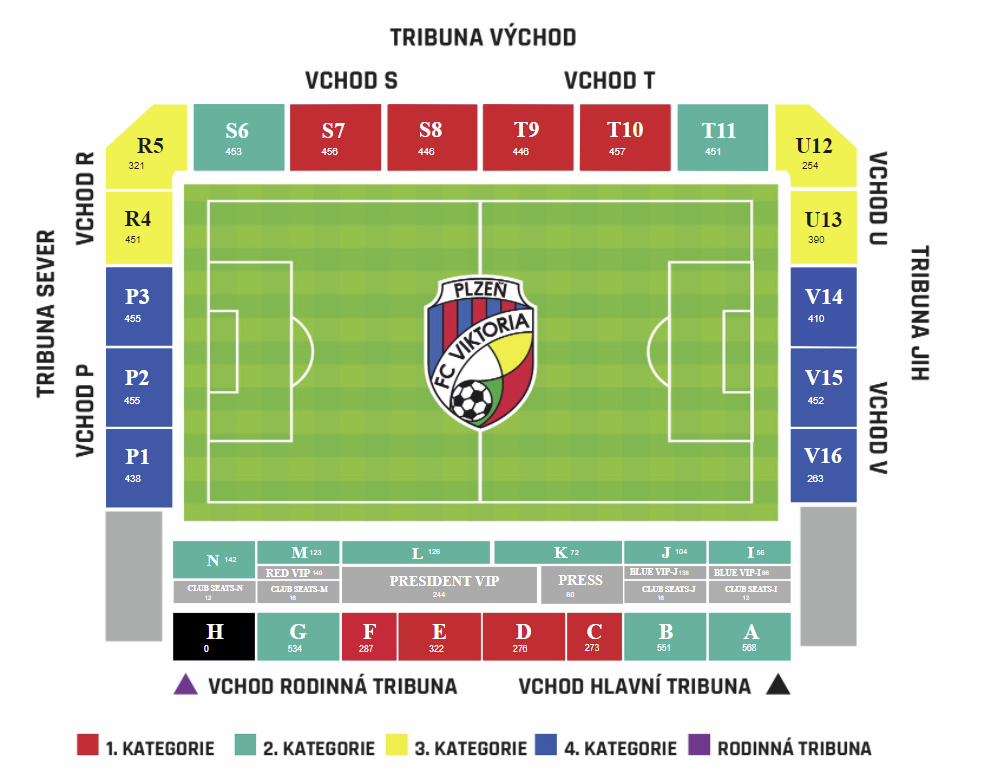 Každý sektor má označení velkým písmenem a číslovkouU každého sektoru se zobrazuje počet volných míst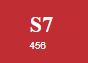 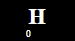 Pokud v sektoru již nejsou volná místa, zbarví se černě Kliknutím na sektor se mi zobrazí sedačky. Při výběru konkrétního místa se po najetí myší zobrazí popis sedadla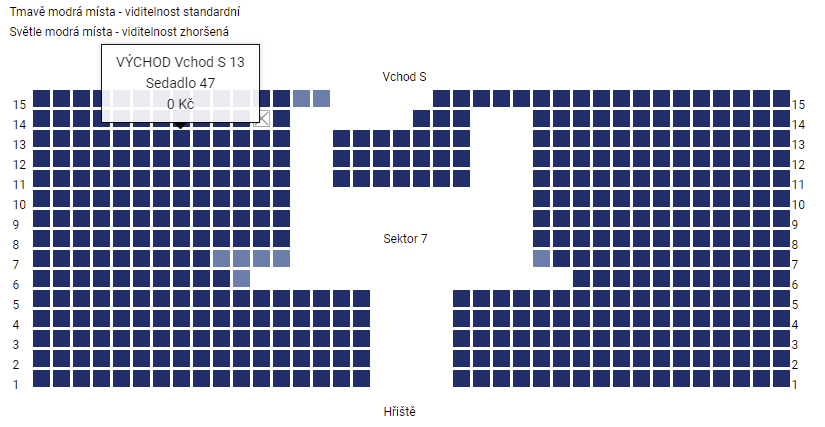 V případě nezvolení místa je možné vrátit se na seznam sektorů (sekcí). Po vybrání sedadel se pokračuje do košíku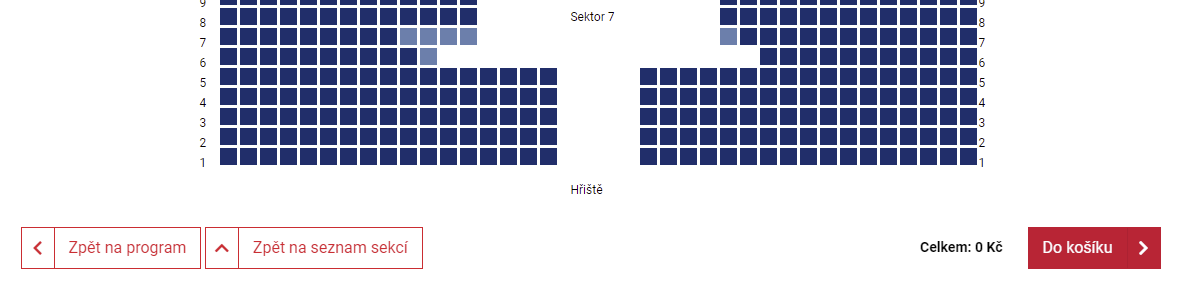 DORUČENÍ PERMANENTEKPermanentky zakupované on-line je možné zaslat pouze poštou – nelze je vyzvednout osobně. CHCETE ZASLAT VÍCE PERMANENTEK NA STEJNOU ADRESU? Poštovné stačí zaplatit pouze jednou pro první permanentku – pro první objednávku/permanentku tedy zvolte typ doručení „Poštou - cenné psaní“, u druhé a každé další poté „Doručení 2. a další permanentky“ – zde nebude účtován poplatek za zásilku. Zároveň je nutné nám tento požadavek zaslat na e-mail info@plzenskavstupenka.cz, abychom věděli, jaké permanentky máme zaslat společně. V předmětu uveďte „Zaslání permanentek“, do textu e-mailu uveďte čísla objednávek, které si přejete sloučit do jednoho balíčku.
V košíku si zvolím typ doručení z následujících možnostíPoštou - Cenné psaní / kartou online – úhrada proběhne ihned platební kartou, permanentka bude následně odeslána jako cenné psaní (pojištěná zásilka) za poplatek 109 Kč nejpozději do 7 pracovních dnůDoručení 2. a další permanentky / kartou online – v případě, že chcete zaslat více permanentek na stejnou adresu, zvolíte tuto možnost u druhé a každé další permanentky, kterou tak chcete zaslat. Úhrada proběhne ihned platební kartou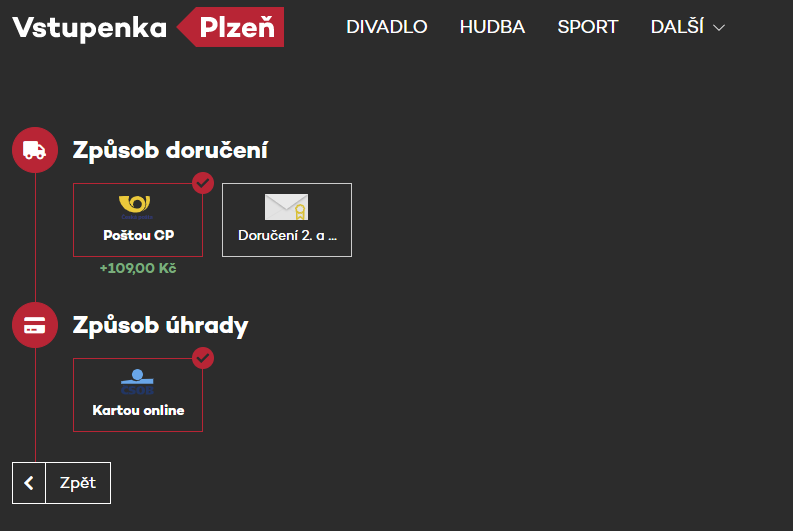 Následně je třeba vyplnit osobní údaje - zaregistrovat se. Jméno uvedené v registraci bude tištěno na permanentku.Rovněž je třeba souhlasit s obchodními podmínkami FCVP a PMDP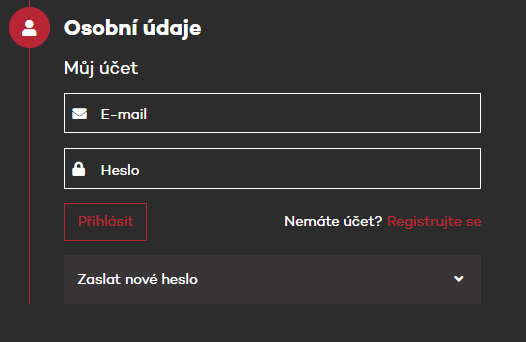 